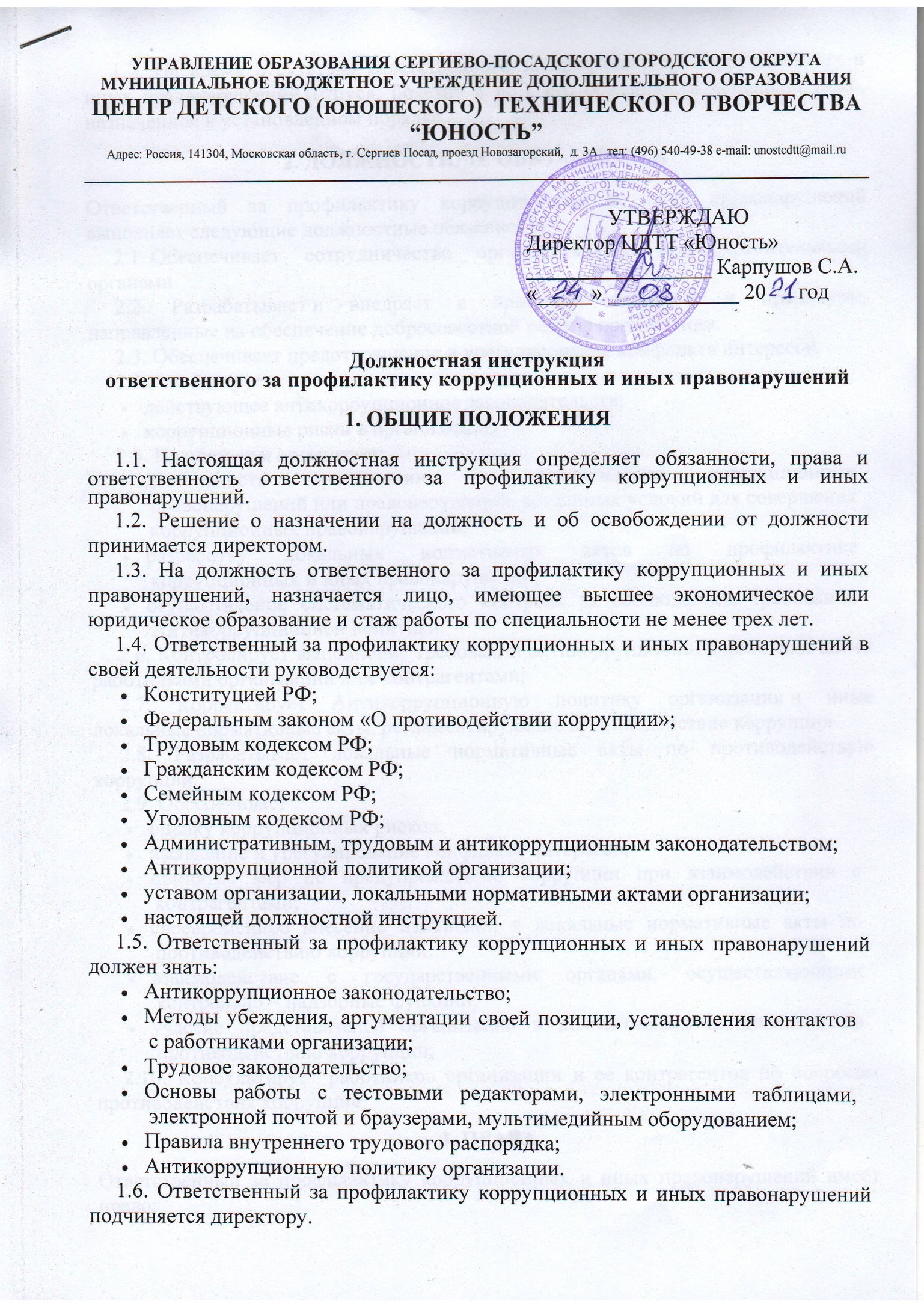      1.7. На время отсутствия ответственного за профилактику коррупционных и иных правонарушений (отпуск, болезнь и пр.), его обязанности исполняет лицо, назначенное в установленном порядке.2. ДОЛЖНОСТНЫЕ ОБЯЗАННОСТИОтветственный за профилактику коррупционных и иных правонарушений выполняет следующие должностные обязанности:     2.1. Обеспечивает сотрудничество организации  с правоохранительными органами.     2.2. Разрабатывает и внедряет в практику стандарты и процедуры, направленные на обеспечение добросовестной работы организации.     2.3. Обеспечивает предотвращение и урегулирование конфликта интересов.     2.4. Анализирует:действующее антикоррупционное законодательств;коррупционные риски в организации;     2.5. Планирует и организует:деятельность организации по профилактике коррупционных правонарушений или правонарушений, созданных условий для совершения коррупционных правонарушений;разработку локальных нормативных актов по профилактике коррупционных и иных правонарушений;осуществление систематического контроля за соблюдением требований Антикоррупционной политики.     2.6. Контролирует выполнение требований антикоррупционной политики всеми работниками организации и ее контрагентами;     2.7. Корректирует Антикоррупционную политику организации и иные локальные нормативные акты, регламентирующие противодействие коррупции.     2.8. Разрабатывает локальные нормативные акты по противодействую коррупции.     2.9. Обеспечивает :оценку коррупционных рисков;выявление и урегулирование конфликта интересов;принятие мер по предупреждению коррупции при взаимодействии с контрагентами;своевременное внесение изменений в локальные нормативные акты по противодействию коррупции;взаимодействие с государственными органами, осуществляющими контрольно – надзорные функции;участие представителей организации в коллективных инициативах по противодействию коррупции;     2.10. Консультирует работников организации и ее контрагентов по вопросам противодействия коррупции.3. ПРАВАОтветственный за профилактику коррупционных и иных правонарушений имеет право:     3.1. Знакомиться с локальными актами организации, касающимися его деятельности.     3.2. По вопросам, находящимся в его компетенции, вносить на рассмотрение руководства организации предложения по улучшению деятельности организации и совершенствованию методов работы.     3.3. Запрашивать лично или по поручению руководства организации от структурных подразделений и специалистов информацию и документы, необходимые для выполнения своих должностных обязанностей.     3.4. Привлекать специалистов всех (отдельных) структурных подразделений к решению задач, возложенных на него (если это предусмотрено положениями о структурных подразделениях, если нет – с разрешения руководства).     3.5. Требовать от руководства организации оказания содействия в исполнении своих должностных обязанностей и прав.4. ОТВЕТСТВЕННОСТЬОтветственный за профилактику коррупционных и иных правонарушений несет ответственность:     4.1. За ненадлежащее исполнение или неисполнение своих должностных обязанностей, предусмотренных настоящей должностной инструкцией, – в пределах, определенных действующим трудовым законодательством РФ.     4.2. За нарушения, совершенные в процессе осуществления своей деятельности, – в пределах, определенных действующим административным, уголовным и гражданским законодательством РФ.     4.3. За причинение материального ущерба – в пределах, определенных действующим трудовым и гражданским законодательством РФ.5. ПОРЯДОК ПЕРЕСМОТРА ДОЛЖНОСТНОЙ ИНСТРУКЦИИ     5.1. Должностная инструкция пересматривается, изменяется и дополняется по мере необходимости, но не реже одного раза в пять лет.     5.2. С приказом о внесении изменений (дополнений) в должностную инструкцию знакомятся под подпись все сотрудники, на которых распространяется действие этой инструкции.    Должностная инструкция разработана в соответствии с приказом директора от 24.08.2021 № 75.С настоящей инструкцией ознакомлен.
Один экземпляр получил на руки и обязуюсь хранить на рабочем месте.Ответственный за профилактику
коррупционных и иных правонарушений                                      А.Ю. Стоюхин